IZVANUČIONIČKA NASTAVA 3.10.2016.POSJET UČENIKA OSMIH RAZREDA CISOK-u I RAZGLED GRADA SPLITA (MARJAN, DIOKLECIJANOVA PALAČA, ZVONIK SVETOG DUJE)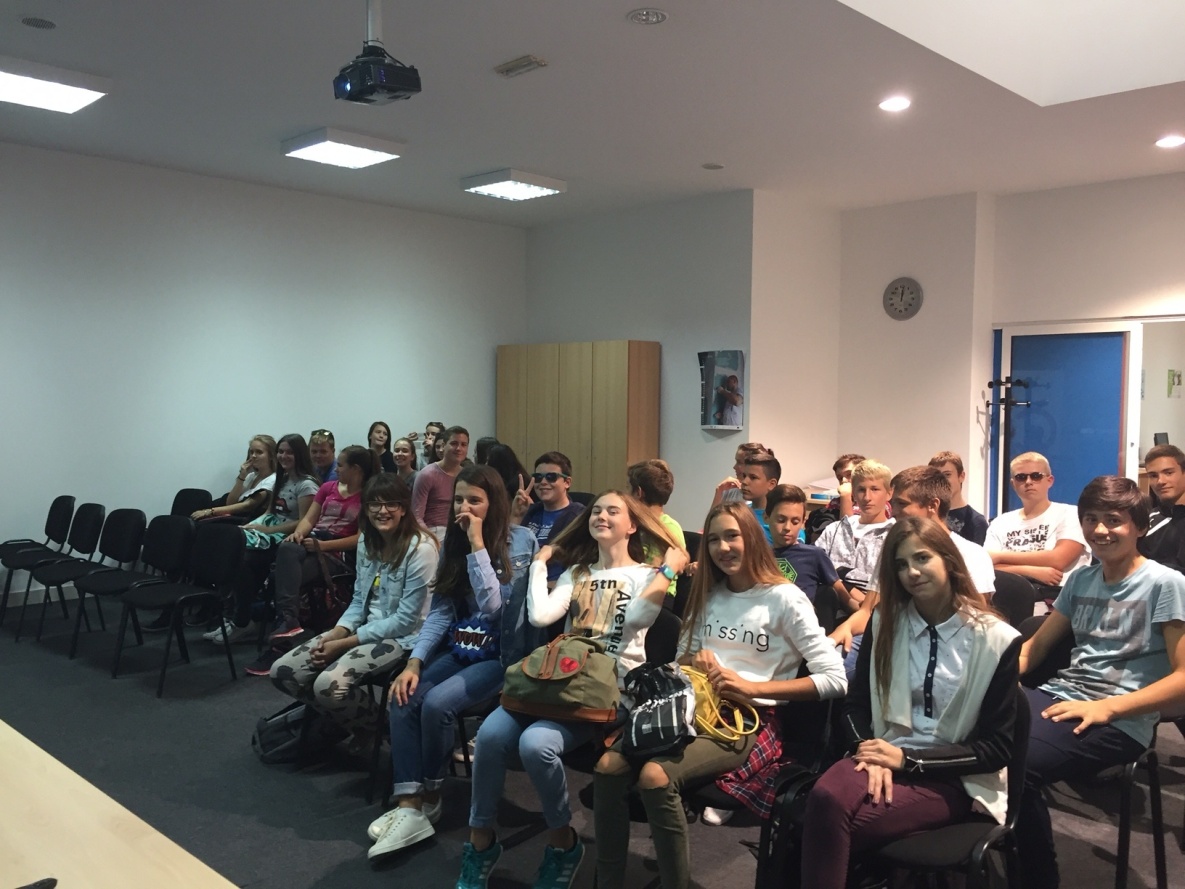 UČENICI SE INFORMIRAJU O BUDUĆEM ZANIMANJU U CISOKU-U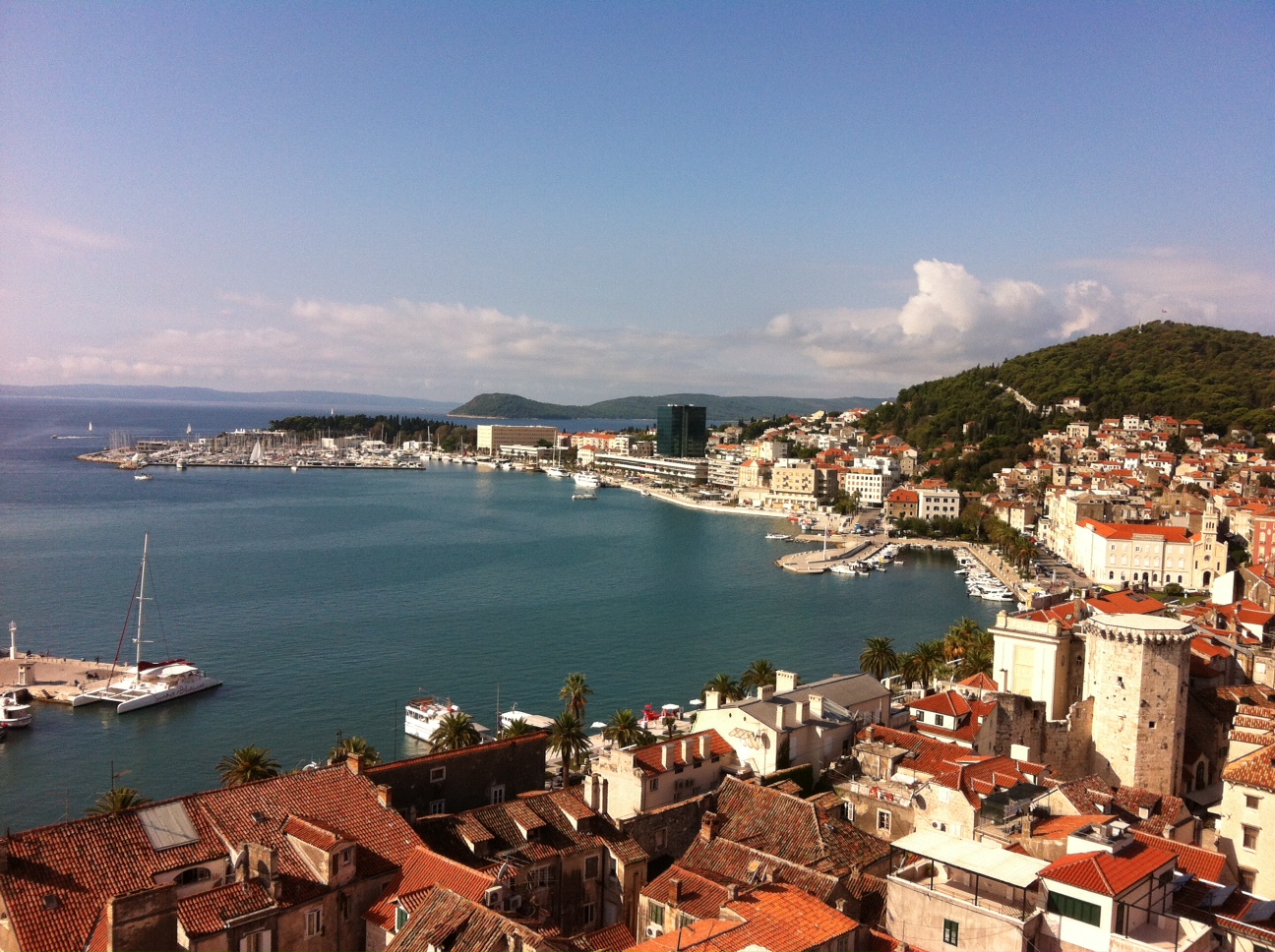                                       VELIČANSTVEN POGLED SA ZVONIKA SVETOG DUJE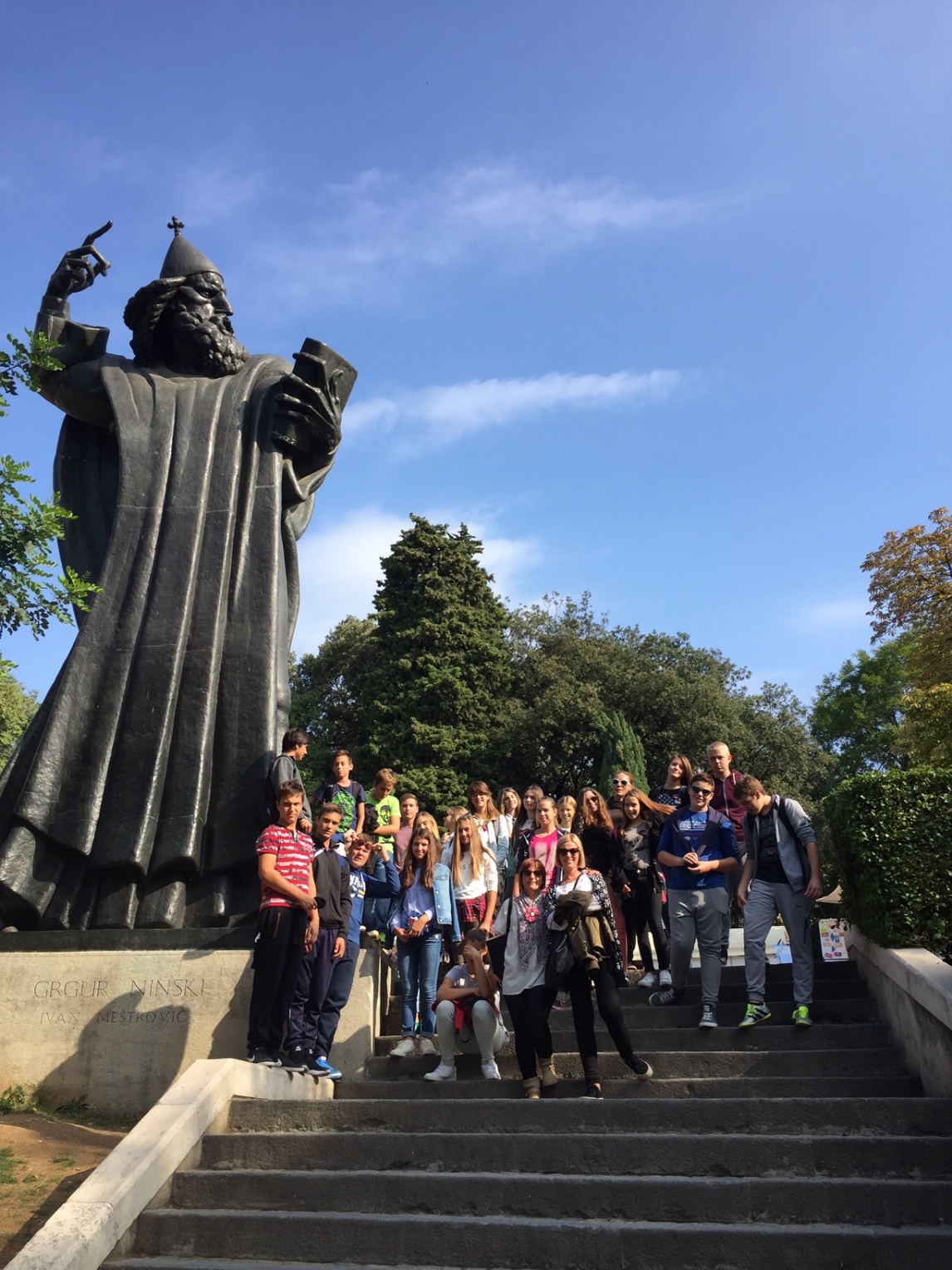 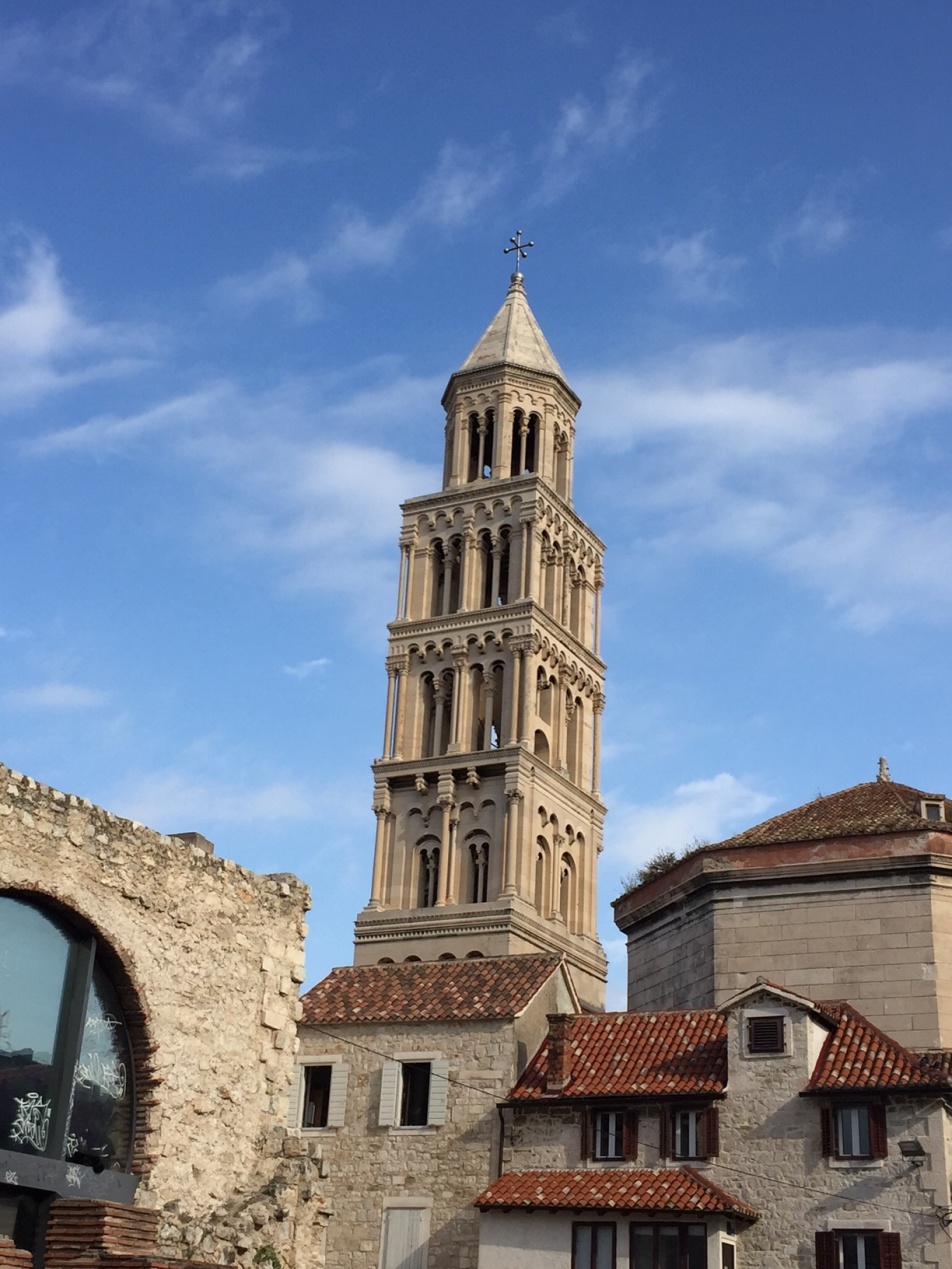 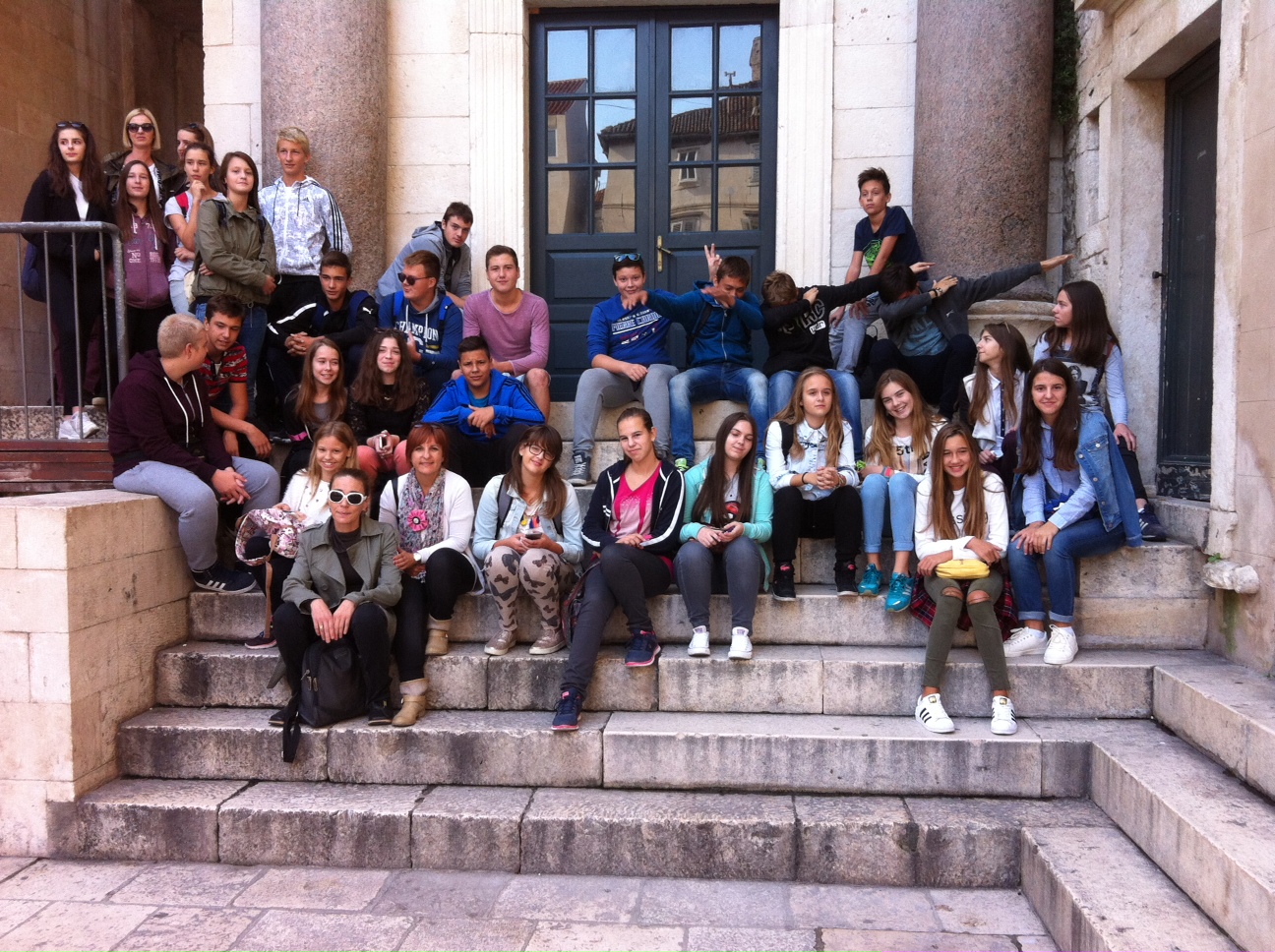 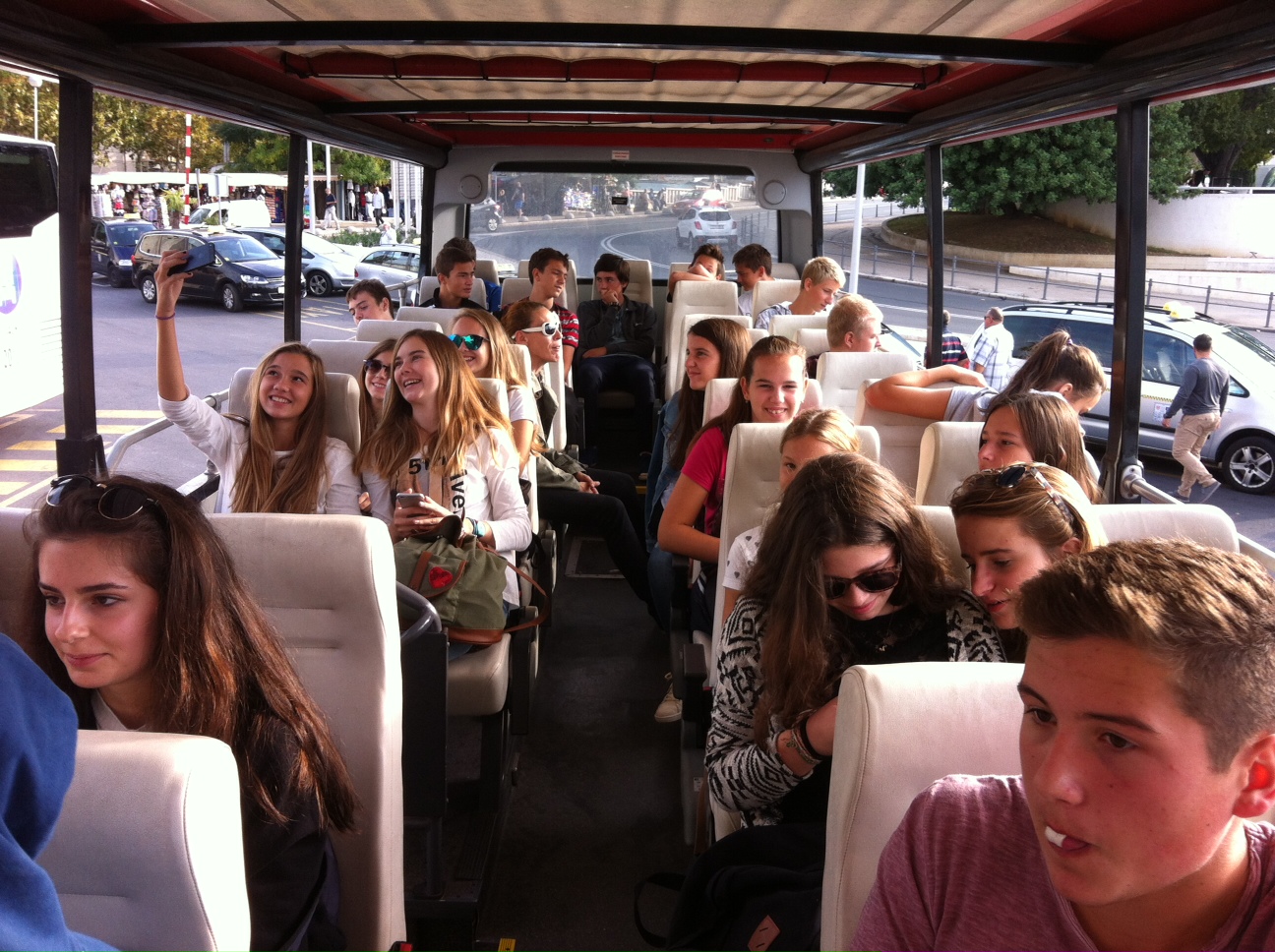 	CITY TOUR-RAZGLED GRADA